Gâteau au chocolat et à la betterave200 gr de betterave cuite200 gr de chocolat noir40 gr de beurre3 oeufs90 gr de sucre80 gr de farine1 sachet de levure chimiquePréchauffer le four à 160°. Mixer la betterave en purée.Faire fondre le chocolat et le beurre.Fouetter les oeufs avec le sucre jusqu'à ce que le mélange blanchisse. Ajouter la farine et la levure puis e chocolat et le beurre. Ajouter enfin la purée de betterave. Bien mélanger et verser dans un moule beurré.Enfourner pour 45 minutes. Laisser refroidir et démouler.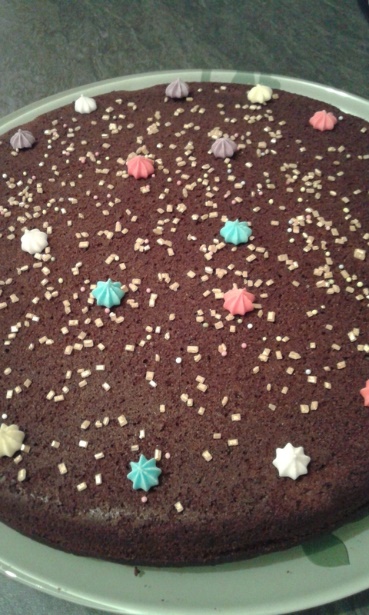 